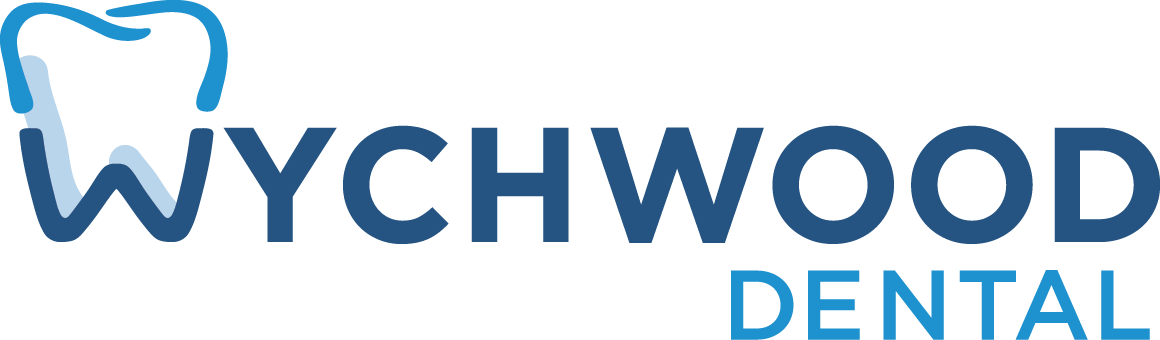 Insurance CoveragePRIMARY PLAN COVERAGE